Na temelju članka 10., st. 1. i st. 2. Pravilnika o načinu i postupku zapošljavanja u OŠ bana Josipa Jelačića, Povjerenstvo za procjenu i vrednovanje kandidata prijavljenih na natječaj donosi:Odluku o načinu vrednovanja kandidataprijavljenih na natječaj za radno mjesto – učitelj/ica MatematikaČlanak 1.Način, odnosno postupak vrednovanja provest će se usmenom provjerom/procjenom znanja kandidata i razgovorom (intervjuom).Članak 2.Sadržaj vrednovanja, područja provjere, pravni i drugi izvori za pripremu kandidata za vredovanje:Zakon o odgoju i obrazovanju u osnovnim i srednjim školamaStatut OŠ bana Josipa JelačićaPravilnik o kućnom redu OŠ bana Josipa JelačićaPravilnika o načinima, postupcima i elementima vrednovanja učenika u osnovnoj i srednjoj školi (NN 112/10, 82/19, 43/20, 100/21)Pravilnik o kriterijima za izricanje pedagoških mjera (NN 94/15, 03/17); Pravilnik o osnovnoškolskom i srednjoškolskom odgoju i obrazovanju učenika s teškoćama u razvoju (NN 24/15)Kurikulum nastavnog predmeta MatematikaČlanak 3.Vrednovanje kandidata, odnosno usmena provjera/procjena znanja kandidata i razgovor (intervju) u postupku natječaja za radno mjesto – učitelj/ica Matematike – 1 izvršitelj/ica na neodređeno vrijeme, puno radno vrijeme – 40 sati tjedno, koji je objavljen dana 26.9.2023. na mrežnoj stranici i oglasnoj ploči Hrvatskog zavoda za zapošljavanje i mrežnoj stranici i oglasnoj ploči Osnovne škole bana Josipa Jelačića održat će se u ponedjeljak, 23.10.2023. godine s početkom u 11.40 sati u Osnovnoj školi bana Josipa Jelačića. Usmena provjera/procjena kandidata i intervju trajat će do 15 minuta po pojedinom kandidatu.
Na testiranje se pozivaju svi kandidati sukladno listi kandidata (Prilog 1. ove Odluke).Članak 4.Odluka o načinu vrednovanja i lista kandidata objavit će se na mrežnoj stranici Škole u rubrici Natječaji - Pozivi na testiranje.Povjerenstvo za procjenu i vrednovanje kandidata Prilog 1.Popis kandidata koji su podnijeli pravodobne i potpune prijave i ispunjavaju formalne uvjete natječaja pozivaju se na usmenu procjenu/provjeru znanja i intervju dana održat će se u ponedjeljak, 23.10.2023. godine s početkom u 11.40 sati u Osnovnoj školi bana Josipa Jelačića:S.B.Ukoliko kandidat ne pristupi vrednovanju, smatra se da je odustao od prijave na natječaj. Svi kandidati koji pristupaju usmenoj provjeri/procjeni znanja kandidata i razgovora (intervjua) dužni su sa sobom imati odgovarajuću identifikacijsku ispravu. Testiranju ne može pristupiti kandidat koji ne može dokazati identitet i osobe za koje je Povjerenstvo utvrdilo da ne ispunjavaju formalne uvjete iz natječaja te čije prijave nisu pravodobne i potpune.Povjerenstvo za procjenu i vrednovanje kandidataOSNOVNA ŠKOLA BANA JOSIPA JELAČIĆAPodgradski odv. 1, 10090 ZagrebTel: 01/3491879, Fax: 01/3490664e-mail: ured@os-bana-jjelacica-zg.skole.hrKLASA:112-04/23-01/16URBROJ:251-183/01-23-1U Zagrebu, 19.10.2023.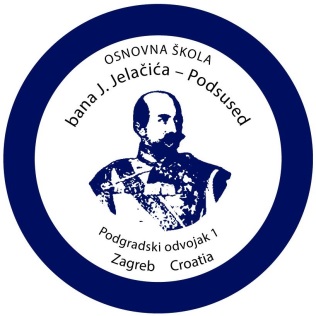 